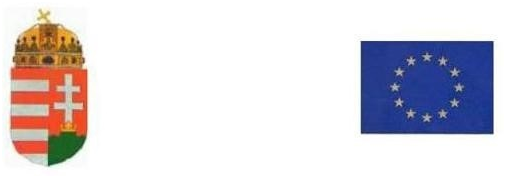 DECLARATION OF GUEST INVESTOR COMMITMENT I, the Undersigned 	(place and date of birth: 	, travel document number: 		mother’s name: 	),	 national hereby declare that I undertake to realise the investment in the following form and amount within 3 months of the issuance of the visa for guest investors: (the specific investment to be undertaken as a commitment is to be marked with an X)acquisition of an investment fund share of at least EUR 250 000 issued by a real estate fund registered by the Hungarian National Bank,acquisition of an ownership interest over a property, concerning a residential property with a value of at least EUR 500 000, located in the geographical territory of Hungary and registered in the Land Registry of Hungary under its parcel identification/topographical LOT number, free and clear of all liens, claims and encumbrances,provision of a financial donation in an amount of at least EUR 1 000 000 and for a purpose of educational, scientific research or artistic creation activities, to a higher education institution maintained by a public trust with a public-service mission.I hereby declare that I am aware of the fact that failure to comply with the commitment will result in the revocation of the visa and I am obliged to certify the realised committed investment via the electronic information system and procedure initiation platform (Enter Hungary) within three months after the first entry to the territory of Hungary and the failure of complying with this obligation will also result in the revocation of the visa.Place and date: ……………………………………………...…………………………………signature of the declarantIn our presence as witnesses……………………………………..……………………………………..(name, address)…………………………………….…………………………………….(name, address)